Exercice N° 1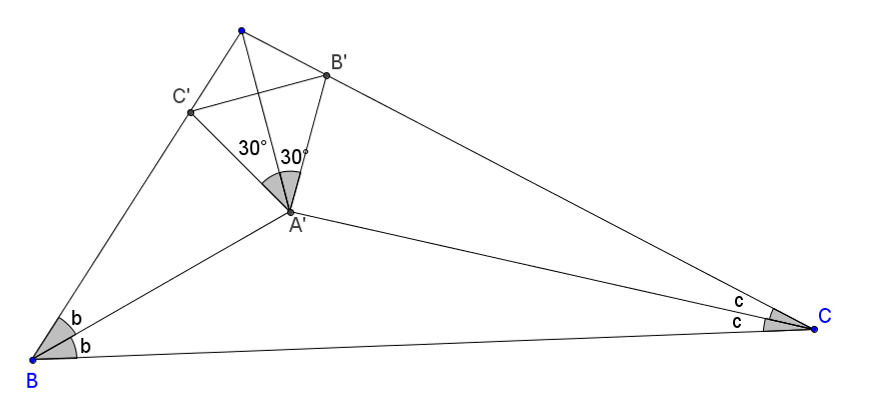 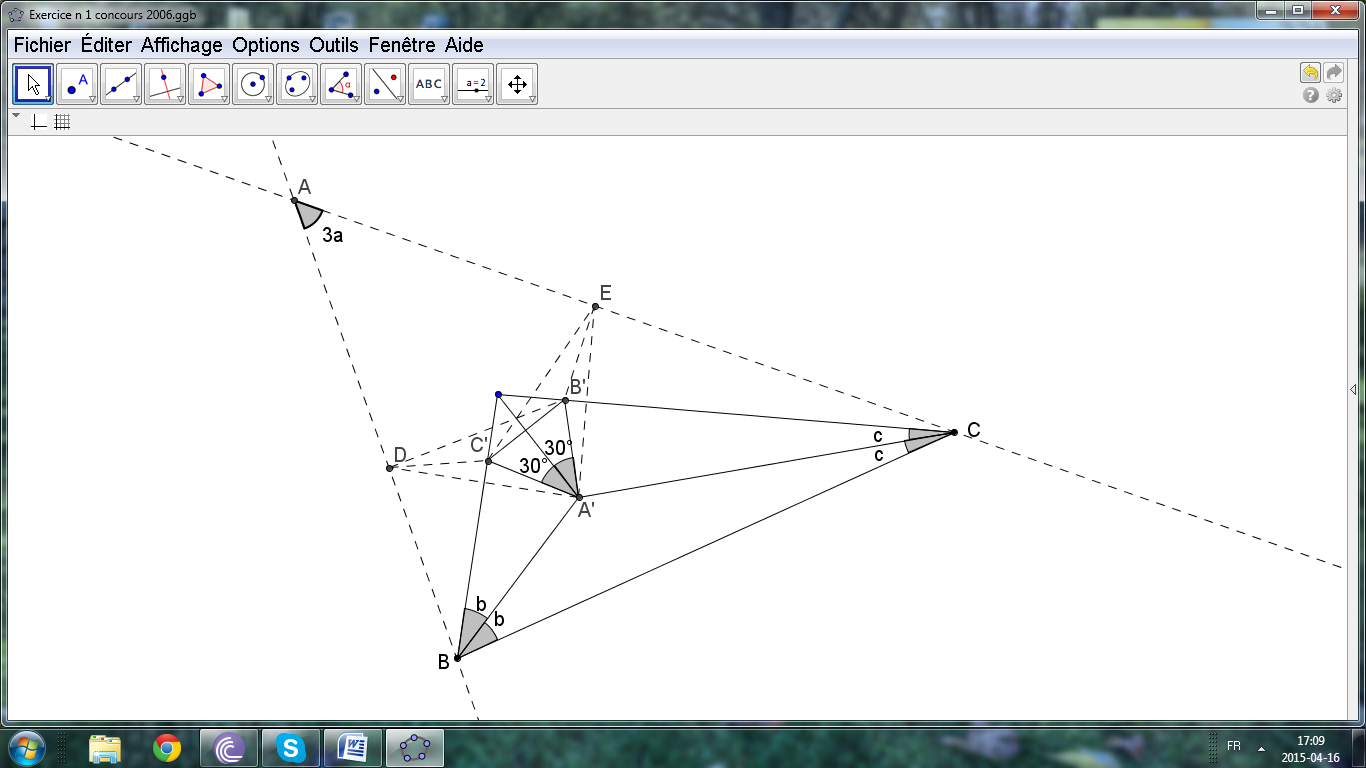 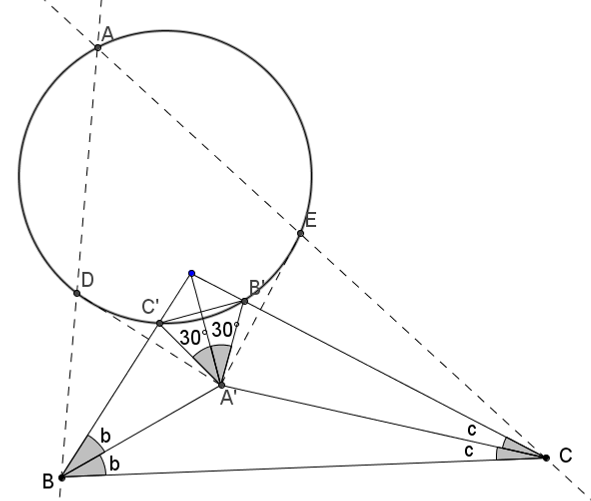 Exercice N°2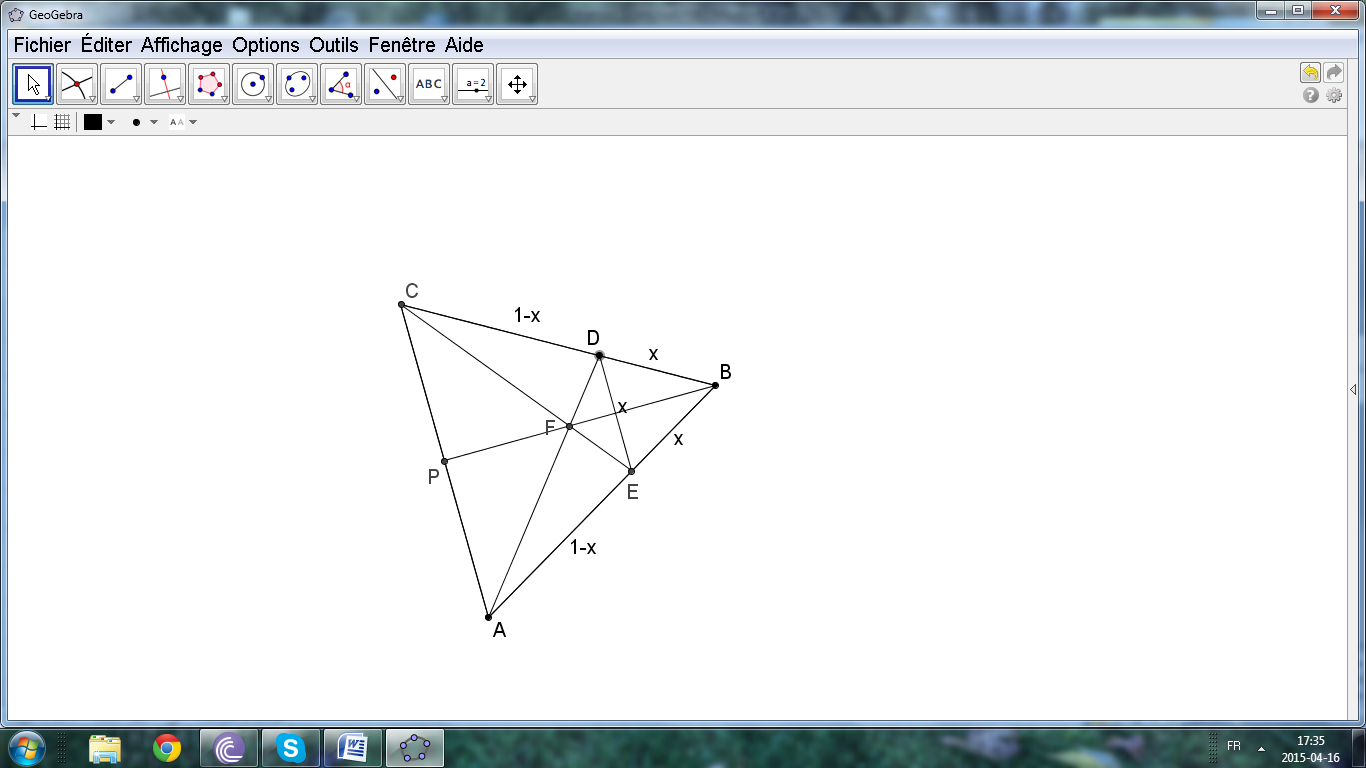 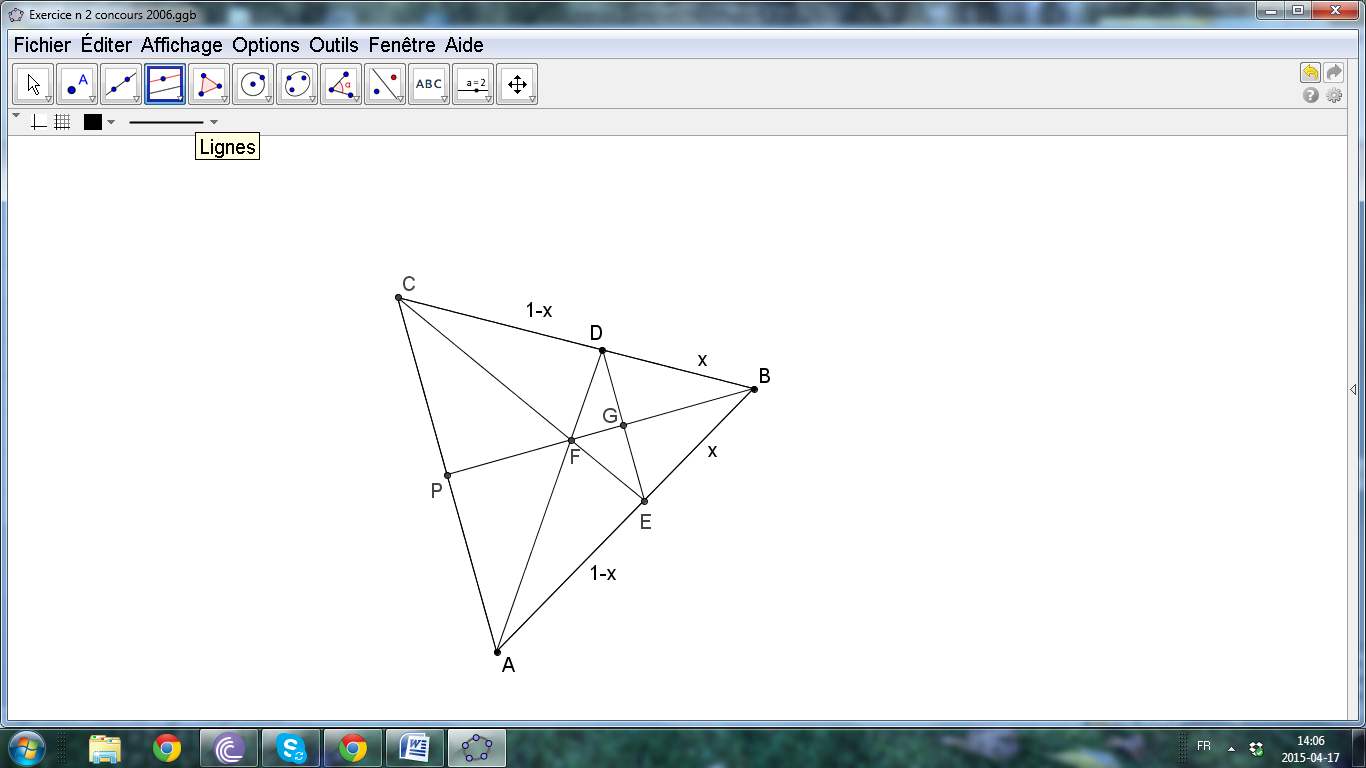 .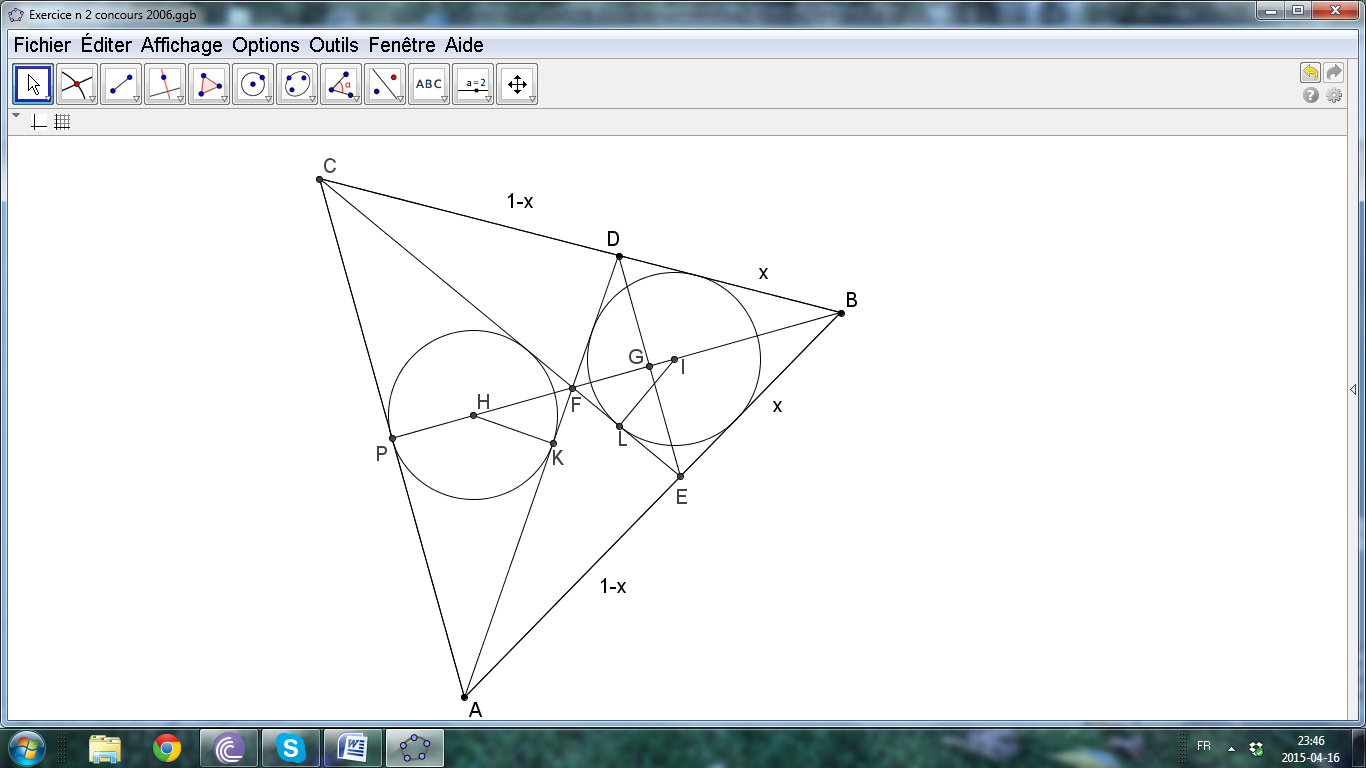  )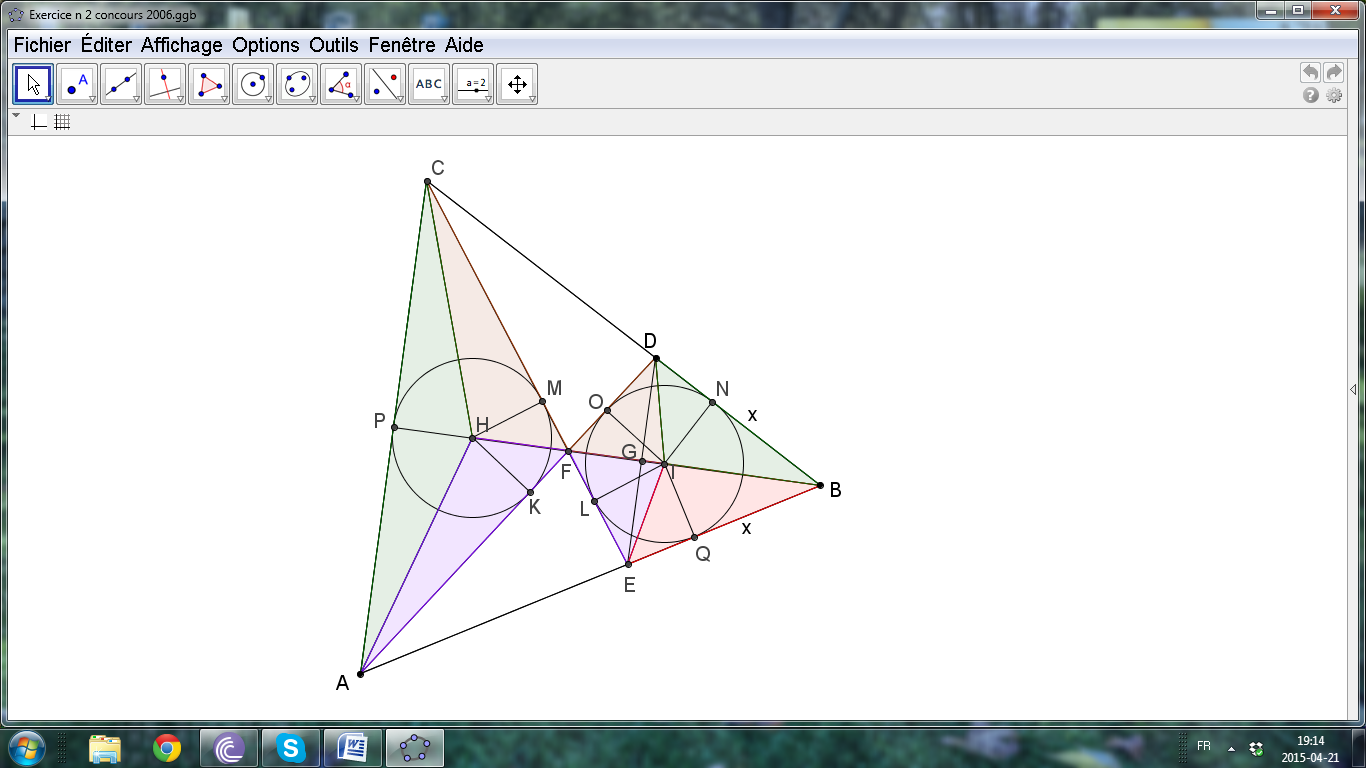 